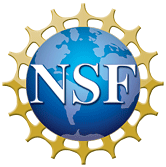 Science:  Becoming the MessengerA communications skill-building workshop brought to you by the National Science FoundationMissoula, MTMay 16, 2012			     ******Draft*****7:30 a.m.	Breakfast and registration 8:00 - 8:15 	Opening remarksSusan Mason, NSF8:15 – 8:45	The Workshop “Morning Show” Chris Mooney8:45 - 9:00	The State of Science Chris Mooney9:00 – 10:00	Creating & Distilling Your MessageDan AganChris MooneyJoe Schreiber10:00 – 10:15	Break10:15 – 12:00	Creating & Distilling Your Message (continued)12:00 – 1:00	Lunch12:00 – 1:00	Lunch for Public Information Officers  1:00 – 2:00	Information Partners Breakout Session – for all Public Information Officers (communicating on behalf of institutions & universities)   1:00 – 3:00	A Hitchhiker’s Guide to Public Presentations  Dan AganI  Am New Media (And So Can You!) (laptop required) Chris Mooney   3:00 – 3:15	BreakMay 16, 20123:15 – 5:30	I  Am New Media (And So Can You!) (continued) Chris Mooney  Video Boot Camp: Tell Your Story on Camera (laptop required) Joe Schreiber5:30 – 5:45	The Workshop “Morning Show” – Revisited Chris Mooney5:45 – 6:00	Complete Evaluation Forms 		Presentation of Certificates